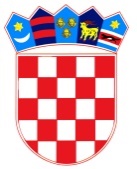 REPUBLIKA HRVATSKA
OSNOVNA ŠKOLA JOSIPA RAČIĆA
SREDNJACI 30 
10 000 ZAGREBKLASA: 007-04/23-02/6URBROJ: 251-191-03-23-2U Zagrebu 11.05.2023. godineNa temelju članka 46. Statuta Osnovne škole Josipa Račića zakazujem 30. sjednicu Školskog odbora.Sjednica će se održati u četvrtak, 11.05.2023. godine u knjižnici Osnovne škole Josipa Račića s početkom u 13,00 sati.Za sjednicu predlažem sljedeći dopunjeniD N E V N I  R E D:Usvajanje zapisnika 29. sjednice Školskog odbora Prethodna suglasnost za zasnivanje radnog odnosa na radnom mjestu učiteljice Matematike sa Ivonom Kovačić– određeno, puno radno vrijemePrethodna suglasnost za zasnivanje radnog odnosa na radnom mjestu učiteljice Matematike sa Ivom Smolić– neodređeno, puno radno vrijemeRaznoZAMJENIK PREDSJEDNICE ŠKOLSKOG ODBORA                                      Mario Crkvenac